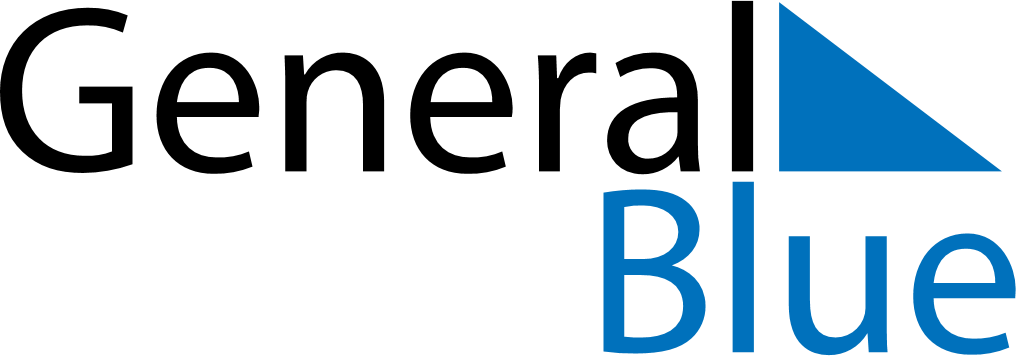 May 2022May 2022May 2022May 2022May 2022May 2022UkraineUkraineUkraineUkraineUkraineUkraineMondayTuesdayWednesdayThursdayFridaySaturdaySunday1Labour Day2345678Labour DayLabour Day (substitute day)9101112131415Victory Day16171819202122232425262728293031NOTES